Session 2 Activity - Identifying Content for your O.E.R.Describe your resource and where you found it. Locate the intellectual property license (e.g. CC-BY) and transcribe it here. Select the applicable license or designation:Symbol key: no copyright / public domain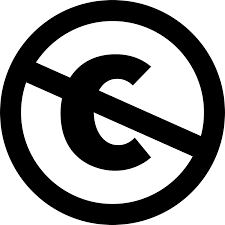  public domain 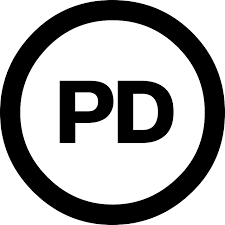  Creative Commons license 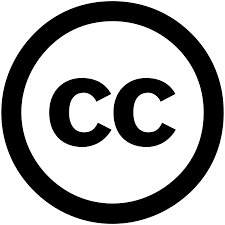  Non-derivative C.C. license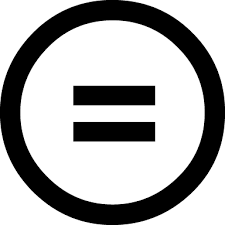  Copyright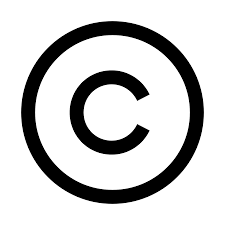 Based on the license and accompanying permissions / restrictions, what are your options for sharing this material with students? ___ Link to it	only ___ Link to it and upload a copy to my sitePublic Domain , Open Educational Resource Open Access , + Library digital resources Free materials online Rogue / pirated file 